                                                                                                          Утверждаю                                                                                                        Директор МБОУ Яманская                                                                                                    средняя общеобразовательная школа                                                                                              ______________/Дёмкина О.В./                                                                                                  «____»____________2020гИндивидуальный учебный план по адаптированной образовательной программе Муниципального бюджетного общеобразовательного учреждения Яманская средняя общеобразовательная школа Илекского района Оренбургской областидля обучающегося 8 класса с легкой умственной отсталостью  Принят педагогическим советом школыРешение №_____ от «___»_______2020гПояснительная запискак индивидуальному учебному плану по адаптированной образовательной программеМуниципального бюджетного общеобразовательного учрежденияЯманская средняя общеобразовательная школа Илекского района Оренбургской области для обучающейся 8 класса с легкой умственной отсталостьюИндивидуальный учебный план (далее – ИУП) для обучающейся по адаптированной образовательной программе (легкая умственная отсталость) соответствует действующему законодательству Российской Федерации в области образования, основываясь на следующих нормативных документах: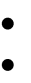 Конституции Российской Федерации;Федерального закона от 29 декабря 2012 г. № 273-ФЗ "Об образовании в РоссийскойФедерации";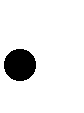 Постановления Правительства РФ от 1 декабря 2015 г. N 1297 "Об утверждениигосударственной программы Российской Федерации "Доступная среда" на 2011 - 2020 годы" (с изменениями и дополнениями);          ПИСЬМА МИНОБРНАУКИ РФ Департамент государственной политики в сфере защиты прав детей от 05.09.2013 года № 07-1317;          Приказа Минобрнауки РФ от 10 апреля 2002 г. № 29/2065-п «Об утверждении учебных планов специальных (коррекционных) образовательных учреждений для обучающихся, воспитанников с отклонениями в развитии»;          ПИСЬМА МИНОБРНАУКИ РФ от 30.05.2012 года № МД-583/19 "О методических рекомендациях «Медико-педагогический контроль за организацией занятий физической культурой обучающихся с отклонениями в состоянии здоровья»";          Письма Минобрнауки РФ от 30.09.2009 № 06-1254 "О Рекомендациях по организации деятельности по созданию условий для дистанционного обучения детей-инвалидов, нуждающихся в обучении на дому, в субъекте Российской Федерации";          Письма Минобрнауки РФ от 18 апреля 2008 г. № АФ-150/06 "О создании условий для получения образования детьми с ограниченными возможностями здоровья и детьми-инвалидами";          Федерального закона от 24 июля 1998 года № 124-ФЗ "Об основных гарантиях прав ребёнка в Российской Федерации";          ФЕДЕРАЛЬНОГО ЗАКОНА от 24 ноября 1995 года № 181-ФЗ "О социальной защите инвалидов в Российской федерации";          Указа Президента РФ "О дополнительных мерах государственной поддержки инвалидов" (в ред. Указов Президента РФ от 09.09.1999 № 1186, от 24.09.2007 № 1216).Согласно Федеральному Закону «Об образовании в Российской Федерации» от 29.12.2012г. № 273-ФЗ, статья 79 «Организация получения образования обучающимися с ограниченными возможностями здоровья» предписывает:Содержание образования и условия организации обучения и воспитания обучающихся с ограниченными возможностями здоровья определяются адаптированной образовательной программой, а для инвалидов также в соответствии с индивидуальной программой реабилитации инвалида.Общее образование обучающихся с ограниченными возможностями здоровья осуществляется в организациях, осуществляющих образовательную деятельность по адаптированным основным общеобразовательным программам. В таких организациях создаются специальные условия для получения образования указанными обучающимися.Под специальными условиями для получения образования обучающимися с ограниченными возможностями здоровья в настоящем Федеральном законе понимаются условия обучения, воспитания и развития таких обучающихся, включающие в себя использование специальных образовательных программ и методов обучения и воспитания, специальных учебников, учебных пособий и дидактических материалов, специальных технических средств обучения коллективного и индивидуального пользования, предоставление услуг ассистента (помощника), оказывающего обучающимся необходимую техническую помощь, проведение групповых и индивидуальных коррекционных занятий, обеспечение доступа в здания организаций, осуществляющих образовательную деятельность, и другие условия, без которых невозможно или затруднено освоение образовательных программ обучающимися с ограниченными возможностями здоровья.Учебный план составлен индивидуально, в соответствии с психофизическими возможностями обучающейся.Основанием	для	организации	обучения	по	ИУП	является	заявление	родителей	(законных представителей) и заключение ПМПК.ИУП определяется особенностями организации учебно-воспитательного процесса на основании санитарно-гигиенических требований (Постановление Главного государственного санитарного врача РФ от 10июля 2015 г. № 26 “Об утверждении СанПиН 2.4.2.3286-15 “Санитарно-эпидемиологические требования к условиям и организации обучения и воспитания в организациях, осуществляющих образовательную деятельность по адаптированным основным общеобразовательным программам для обучающихся с ограниченными возможностями здоровья”).Нормативный срок освоения образовательной программы на втором уровне основного общего образования составляет 5 лет (5-9 классы).Продолжительность учебного года: 34 учебные недели. Продолжительность учебной недели: 5 дней.Основными целями реализации ИУП для обучающейся 8 класса являются формирование общей культуры личности на основе усвоения обязательного минимума содержания образовательных программ, адаптация к жизни в обществе, создание основы для осознанного выбора и последующего освоения образовательных программ, воспитание гражданственности, трудолюбия, уважения к правам и свободам человека, любви к окружающей природе, стране, семье, формирование здорового образа жизни.Обучение имеет практическую направленность, принцип коррекции является ведущим, учитывается воспитывающая роль обучения, необходимость формирования черт характера и всей личности в целом, которые должны помочь обучающейся стать полезным членом общества. Поэтому в обязательную часть включены предметные образовательные области и соответствующие им учебные предметы, наиболее важные для развития и коррекции познавательной деятельности обучающейся. В этой части особое внимание уделяется развитию связной устной и письменной речи, усвоению элементарных основ математики, предметов из естествоведческого и обществоведческого циклов. Каждая предметная образовательная область ИУП реализуется системой учебных предметов, неразрывных по своему содержанию.ИУП представлен следующими общеобразовательными областями и учебными предметами:Общеобразовательная область «Русский язык, чтение и развитие речи» представлена учебными предметами:«Чтение и развитие речи»  - 3 часа в неделю;«Письмо и развитие речи»  - 4 часа в неделю.Содержание обучения данной общеобразовательной области строится на принципах коммуникативного подхода.Развитие речи как средства общения в контексте познания окружающего мира и личного опыта ребенка. Понимание обращенной речи и смысла доступных невербальных графических знаков (рисунков, фотографий, пиктограмм и других графических изображений), неспецифических жестов. Пользование воспроизводящими заменяющими речь устройствами (коммуникаторы, персональные компьютеры и другие). Овладение умением вступать в контакт, поддерживать и завершать его, используя традиционные языковые (вербальные) и альтернативные средства коммуникации, соблюдая общепринятые правила общения. Умение пользоваться доступными средствами коммуникации в практике экспрессивной и импрессивной речи для решения соответствующих возрасту житейских задач. Обучение глобальному чтению в доступных ребенку пределах, формирование навыка понимания смысла узнаваемого слова; копирование с образца отдельных букв, слогов или слов; развитие предпосылок к осмысленному чтению и письму; овладение чтением и письмом на доступном уровне.Общеобразовательная область «Математика» представлена предметом «Математика» (5 часов в неделю). Математика имеет выраженную практическую направленность с целью обеспечения жизненно важных умений обучающихся по ведению домашнего хозяйства, их деятельности в доступных профилях по труду и вносит существенный вклад в развитие и коррекцию мышления и речи умственно отсталого ребенка.Основные задачи реализации содержания: формирование элементарных математических представлений о форме, величине, количественных (дочисловых), пространственных, временных представлениях. Формирование представлений о количестве, числе, знакомство с цифрами, составом числа в доступных ребенку пределах, счет, решение простых арифметических задач с опорой на наглядность. Овладение способностью пользоваться математическими знаниями при решении соответствующих возрасту житейских задач.На втором уровне обучения для 8 класса выделено «Биология» - 2 часа в неделю и «География» - 2 часа в неделю. Формирование представлений об окружающем мире: живой и неживой природе, человеке, месте человека в природе, взаимосвязях человека и общества с природой. Развитие способности к использованию знаний о живой и неживой природе и сформированных представлений о мире для осмысленной и самостоятельной организации безопасной жизни в конкретных природных и климатических условиях.Изучение «Географии материков и океанов» (8 класс) позволяет затронуть проблемы взаимоотношения и экономического сотрудничества с сопредельными с Россией государствами, входившими в состав бывшего СССР, государствами Европы и Северной Америки, странами Азиатско-Тихоокеанского региона.На учебный предмет «Обществознание» в ИУП выделено 1 час в неделю. Направлен на формирование политико-правовых знаний, призван способствовать самореализации личностного потенциала детей с проблемами здоровья. Цель курса - создать условия для социальной адаптации учащихся через знание своих гражданских обязанностей и умение пользоваться своими правами.На учебный предмет «История Отечества» в ИУП выделено 2 часа в неделю. Цель изучения истории в школе образование, развитие и воспитание личности школьника, способного к самоидентификации и определению своих ценностных приоритетов на основе осмысления исторического опыта своей страны и человечества в целом, активно и творчески применяющего исторические знания в учебной и социальной деятельности. Вклад основной школы в достижение этой цели состоит в базовой исторической подготовке и социализации обучающихся.Общеобразовательная область «Физкультура» представлена предметом «Физическая культура» - 2 часа в неделю. С учетом программных требований данный курс может содержать теоретические основы физической культуры, элементы спортивной подготовки. Основные задачи реализации содержания: формирование установки на сохранение и укрепление здоровья, навыков здорового и безопасного образа жизни; соблюдение индивидуального режима питания и сна. Воспитание интереса к физической культуре и спорту, формирование потребности в систематических занятиях физической культурой и доступных видах спорта. Формирование и совершенствование основных двигательных качеств: быстроты, силы, ловкости и других. Формирование умения следить за своим физическим состоянием, величиной физических нагрузок, адекватно их дозировать. Овладение основами доступных видов спорта (легкой атлетикой, гимнастикой, лыжной подготовкой и другими) в соответствии с возрастными и психофизическими особенностями обучающихся. Коррекция недостатков познавательной сферы и психомоторного развития; развитие и совершенствование волевой сферы. Воспитание нравственных качеств и свойств личности.Общеобразовательная область «Музыка и пение» представлена предметом «Музыка и пение» - 1 час в неделю. Музыка формирует вкусы, воспитывает представление о прекрасном, способствует эмоциональному познанию окружающей действительности, нормализует многие психические процессы, является  эффективным средством преодоления невротических расстройств, свойственных учащимся с ОВЗ.Общеобразовательная область «Трудовая подготовка» представлена предметом «Профессионально- трудовое обучение» - 9 часов в неделю (количество часов сокращено в связи с 5-дневной рабочей неделей).Основные задачи реализации содержания: овладение элементарными приемами ручного труда, общетрудовыми умениями и навыками, развитие самостоятельности, положительной мотивации к трудовой деятельности. Получение первоначальных представлений о значении труда в жизни человека и общества, о мире профессий и важности выбора доступной профессии.Коррекционная подготовка включают в себя коррекционные курсы «Социально-бытовая ориентировка» - 2 часа в неделю, так же через организацию внеурочной деятельности индивидуальные и групповые коррекционные занятия с педагогом-психологом и логопедом. Продолжительность  коррекционных занятий на одного обучающегося или группу 15-25 минут учебного времени.Процедуры промежуточной оценки результатов освоения АОП обучающимся требуют учета особых образовательных потребностей и личностных особенностей обучающейся и предполагают: учет текущего психического и соматического состояния ребенка, адаптацию предлагаемого ребенку материала; упрощение инструкций и формы предъявления (использование доступных ребенку форм вербальной и невербальной коммуникации); оказание необходимой дозированной помощи. При оценке результативности обучения особо важно учитывать, что у обучающейся 8 класса могут быть вполне закономерные затруднения в освоении отдельных предметов и даже областей, но это не должно рассматриваться как показатель неуспешности его обучения и развития в целом.В ИУП представлены формы промежуточной аттестации:Индивидуальный учебный планпо адаптированной образовательной программе Муниципального бюджетного общеобразовательного учрежденияЯманская  средняя общеобразовательная школа Илекского района Оренбургской области для обучающейся 8  класса с легкой умственной отсталостьюПредметФорма проведенияЧтение и развитие речиТехника чтенияПисьмо и развитие речизачетМатематиказачетБиологияЗачетГеографияЗачетИстория ОтечестваЗачетОбществознаниеЗачетМузыка и пениеЗачетФизическая культураЗачетПрофессионально-трудовое обучениезачетОбщеобразовательные областиУчебные предметы                  КлассКоличество часов в неделюОбщеобразовательные областиУчебные предметы                  КлассVIII1. ОбщеобразовательныекурсыУчебные предметы                  КлассVIIIРусский язык, чтение и развитие речиЧтение и развитие речи3Русский язык, чтение и развитие речиПисьмо и развитие речи4МатематикаМатематика5БиологияБиология2ГеографияГеография2История ОтечестваИстория Отечества2ОбществознаниеОбществознание1Музыка и пениеМузыка и пение1ФизкультураФизическая культура22. Трудовая подготовкаПрофессионально-трудовое обучение93. Коррекционная подготовкаКоррекционные курсыСоциально-бытовая ориентировка2Итого: обязательная нагрузка обучающегосяИтого: обязательная нагрузка обучающегося33